	1. KUŽELKÁŘSKÁ LIGA DOROSTU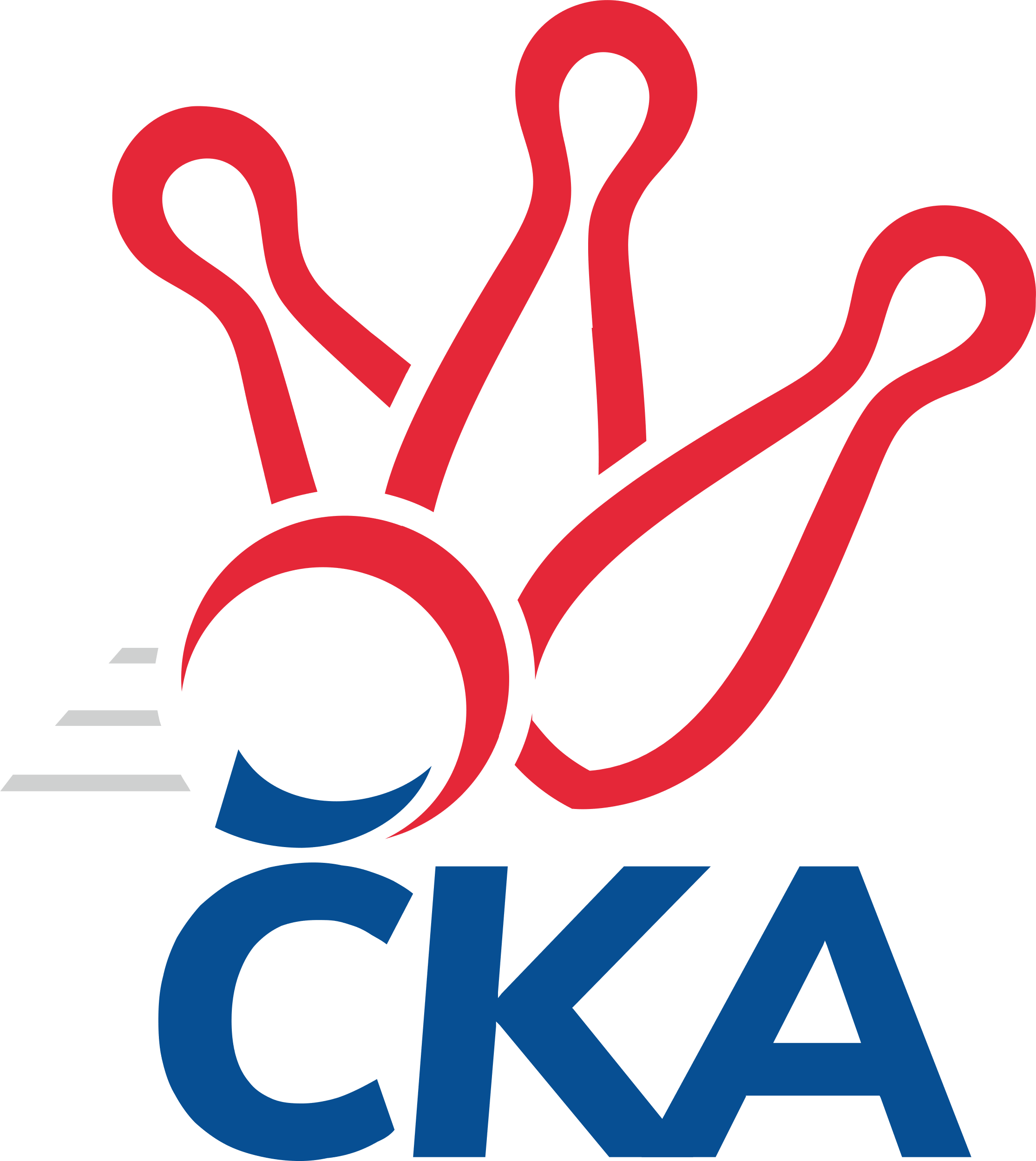 Č. 14Ročník 2023/2024	3.3.2024Nejlepšího výkonu v tomto kole: 1727 dosáhlo družstvo: TJ Blatná1.KLD C 2023/2024Výsledky 14. kolaSouhrnný přehled výsledků:TJ Lokomotiva Č. Velenice	- TJ Jiskra Nová Bystřice	2:0	1613:1521		28.2.TJ Blatná	- TJ Centropen Dačice	2:0	1727:1641		3.3.TJ Třebíč	- TJ Sokol Soběnov	2:0	1619:1482		3.3.Tabulka družstev:	1.	TJ Centropen Dačice	12	10	0	2	20 : 4 	 	 1600	20	2.	TJ Lokomotiva Č. Velenice	12	7	0	5	14 : 10 	 	 1618	14	3.	TJ Třebíč	12	7	0	5	14 : 10 	 	 1616	14	4.	TJ Blatná	12	7	0	5	14 : 10 	 	 1612	14	5.	TJ Slovan Kamenice n. Lipou	12	6	0	6	12 : 12 	 	 1589	12	6.	TJ Jiskra Nová Bystřice	12	3	0	9	6 : 18 	 	 1554	6	7.	TJ Sokol Soběnov	12	2	0	10	4 : 20 	 	 1495	4Podrobné výsledky kola:	 TJ Lokomotiva Č. Velenice	1613	2:0	1521	TJ Jiskra Nová Bystřice	Nela Koptová	111 	 121 	 145 	145	522 	  	 507 	 139	116 	 129	123	Jan Mol	Eliška Rysová	124 	 113 	 153 	146	536 	  	 479 	 128	112 	 122	117	Matyáš Krmela	David Koželuh	142 	 125 	 138 	150	555 	  	 535 	 139	139 	 127	130	Matěj Budošrozhodčí: Miloš NavrkalNejlepší výkon utkání: 555 - David Koželuh	 TJ Blatná	1727	2:0	1641	TJ Centropen Dačice	Beáta Svačinová	120 	 158 	 144 	173	595 	  	 501 	 129	129 	 147	96	Karolína Kuncová	Karolína Baťková	139 	 130 	 154 	133	556 	  	 541 	 132	129 	 139	141	Jakub Neuvirt	Matyáš Hejpetr	145 	 143 	 132 	129	549 	  	 531 	 149	131 	 127	124	Matyáš Doležal	Monika Kalousová	134 	 128 	 145 	169	576 	  	 569 	 148	119 	 160	142	Pavlína Matouškovározhodčí: Jiří MinaříkNejlepší výkon utkání: 595 - Beáta Svačinová	 TJ Třebíč	1619	2:0	1482	TJ Sokol Soběnov	Josef Vrbka	133 	 146 	 138 	114	531 	  	 477 	 109	128 	 122	118	Dominik Smoleň	Adam Straka	144 	 128 	 132 	118	522 	  	 526 	 121	127 	 124	154	Lukáš Průka	Adam Coufal	121 	 119 	 122 	120	482 	  	 479 	 133	98 	 122	126	Patrik Fink	Jakub Votava	136 	 151 	 138 	141	566 	  	 457 	 110	119 	 128	100	Filip Rojdlrozhodčí: Tomáš BrátkaNejlepší výkon utkání: 566 - Jakub VotavaPořadí jednotlivců:	jméno hráče	družstvo	celkem	plné	dorážka	chyby	poměr kuž.	Maximum	1.	David Koželuh 	TJ Lokomotiva Č. Velenice	561.43	382.1	179.3	5.1	7/7	(606)	2.	Matyáš Hejpetr 	TJ Blatná	556.14	377.3	178.9	7.2	6/7	(606)	3.	Josef Vrbka 	TJ Třebíč	551.26	370.1	181.2	5.3	7/7	(580)	4.	Monika Kalousová 	TJ Blatná	536.33	369.5	166.8	6.8	7/7	(595)	5.	Martin Tenkl 	TJ Třebíč	535.05	351.1	184.0	9.2	5/7	(596)	6.	Nela Koptová 	TJ Lokomotiva Č. Velenice	532.57	360.0	172.6	7.8	7/7	(570)	7.	Matěj Budoš 	TJ Jiskra Nová Bystřice	531.86	360.1	171.7	7.1	7/7	(564)	8.	Tobiáš Podhradský 	TJ Slovan Kamenice n. Lipou	531.83	364.3	167.5	8.3	6/7	(591)	9.	Dominik Schober 	TJ Slovan Kamenice n. Lipou	530.33	360.8	169.5	7.3	7/7	(585)	10.	Karolína Kuncová 	TJ Centropen Dačice	529.43	370.4	159.0	7.1	6/7	(566)	11.	Eliška Rysová 	TJ Lokomotiva Č. Velenice	527.63	353.5	174.2	7.9	6/7	(602)	12.	Pavlína Matoušková 	TJ Centropen Dačice	524.88	360.6	164.3	7.2	7/7	(569)	13.	Adam Straka 	TJ Třebíč	523.67	362.7	161.0	9.1	7/7	(552)	14.	Karolína Baťková 	TJ Blatná	517.60	355.6	162.1	7.6	5/7	(569)	15.	Beáta Svačinová 	TJ Blatná	517.52	353.0	164.5	5.8	7/7	(595)	16.	Václav Rychtařík  nejml.	TJ Slovan Kamenice n. Lipou	517.00	348.5	168.5	7.5	6/7	(549)	17.	Jan Mol 	TJ Jiskra Nová Bystřice	516.71	351.1	165.6	8.8	7/7	(569)	18.	Jakub Neuvirt 	TJ Centropen Dačice	512.23	355.2	157.0	10.1	6/7	(575)	19.	Matyáš Krmela 	TJ Jiskra Nová Bystřice	505.05	355.6	149.4	13.0	7/7	(545)	20.	Filip Rojdl 	TJ Sokol Soběnov	487.19	335.1	152.1	13.2	7/7	(557)	21.	Patrik Fink 	TJ Sokol Soběnov	486.52	340.6	145.9	13.4	7/7	(528)	22.	Dominik Smoleň 	TJ Sokol Soběnov	479.33	345.5	133.8	15.3	7/7	(541)	23.	Lukáš Průka 	TJ Sokol Soběnov	474.17	346.5	127.7	15.9	6/7	(526)		Matyáš Doležal 	TJ Centropen Dačice	540.85	366.5	174.4	7.8	4/7	(597)		Rozálie Pevná 	TJ Třebíč	537.00	368.0	169.0	10.2	3/7	(545)		Jan Podhradský 	TJ Slovan Kamenice n. Lipou	523.33	355.2	168.2	8.7	3/7	(559)		Jaroslav Šindelář  ml.	TJ Slovan Kamenice n. Lipou	523.13	355.8	167.4	3.8	4/7	(528)		Lukáš Přikryl 	TJ Centropen Dačice	521.00	364.5	156.5	8.3	2/7	(541)		Jakub Sysel 	TJ Sokol Soběnov	520.50	347.0	173.5	7.5	2/7	(567)		Victorie Beníschková 	TJ Lokomotiva Č. Velenice	512.38	350.4	162.0	11.0	4/7	(561)		Jakub Votava 	TJ Třebíč	512.33	348.8	163.6	8.3	3/7	(566)		Matěj Pekárek 	TJ Blatná	507.83	349.5	158.3	8.7	3/7	(565)		Jakub Hron 	TJ Centropen Dačice	498.00	351.0	147.0	9.3	3/7	(503)		Adam Coufal 	TJ Třebíč	494.75	367.0	127.8	14.5	2/7	(517)		Jan Vrbka 	TJ Třebíč	494.67	348.0	146.7	11.7	3/7	(540)		Michal Grega 	TJ Slovan Kamenice n. Lipou	489.00	352.0	137.0	13.0	1/7	(489)		Adriana Fürstová 	TJ Blatná	483.00	338.0	145.0	6.0	1/7	(483)		Tereza Cimplová 	TJ Slovan Kamenice n. Lipou	483.00	345.0	138.0	15.0	1/7	(483)		Daniel Hakl 	TJ Třebíč	461.00	328.0	133.0	15.0	1/7	(461)		Anna Hartlová 	TJ Lokomotiva Č. Velenice	447.19	314.0	133.2	14.5	4/7	(499)		Bára Doležalová 	TJ Centropen Dačice	381.00	262.5	118.5	25.0	2/7	(552)		 		7.00	0.0	7.0	89.0	1/0	(7)Sportovně technické informace:Semifinále 23. a 24. 3. 2024• sk. A+C – Kuželna SK Škoda VS Plzeň, Štruncovy sady 3, Plzeň• sk. B+D – Kuželna SKK Vrchlabí, Tyršova 1181, VrchlabíSemifinále 6. a 7. 4. 2024• pořadatel v řešeníNadstavbová část bude upravena samostatným rozpisem, který bude zveřejněn ihned po jeho vytvoření. Prezence všech účastníků semifinálových turnajů je stanovena na 13:30.S ohledem na skutečnost, že v termínu 23.–30. 3. 2024 jsem v zahraničí a nebudu k zastižení, v souvislosti se semifinálovými turnaji se v neodkladných případech obracejte na Hanuše Slavíka (tel. 605 940 586, e-mail hanus.slavik@kuzelky.cz). Starty náhradníků:registrační číslo	jméno a příjmení 	datum startu 	družstvo	číslo startu26269	Karolína Baťková	03.03.2024	TJ Blatná	3x
Hráči dopsaní na soupisku:registrační číslo	jméno a příjmení 	datum startu 	družstvo	Nejlepší šestka kola - absolutněNejlepší šestka kola - absolutněNejlepší šestka kola - absolutněNejlepší šestka kola - absolutněNejlepší šestka kola - dle průměru kuželenNejlepší šestka kola - dle průměru kuželenNejlepší šestka kola - dle průměru kuželenNejlepší šestka kola - dle průměru kuželenNejlepší šestka kola - dle průměru kuželenPočetJménoNázev týmuVýkonPočetJménoNázev týmuPrůměr (%)Výkon5xBeáta SvačinováBlatná5951xBeáta SvačinováBlatná111.365957xMonika KalousováBlatná5767xMonika KalousováBlatná107.85764xPavlína MatouškováDačice5692xJakub VotavaTřebíč107.065661xJakub VotavaTřebíč5663xPavlína MatouškováDačice106.495693xKarolína BaťkováBlatná5568xDavid KoželuhČ. Velenice105.535558xDavid KoželuhČ. Velenice5552xKarolína BaťkováBlatná104.06556